 «У Т В Е Р Ж Д А Ю»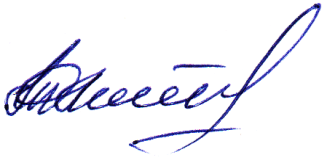 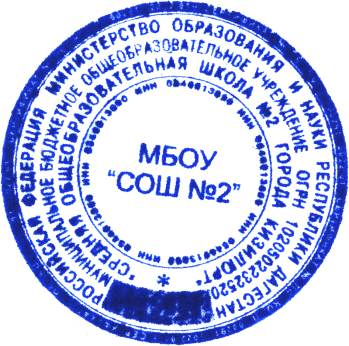 Директор школы                                                                                                                _____________Л.Таймасханова                                                                                                                    «02» 09 .2022 год     Годичная циклограмма деятельности заместителя директора по УВР№
п/пСодержание
работыавгуставгуст1Участие в августовской районной педагогической конференции2Уточнение списков учащихся по классам.3Уточнение и составление списков учителей-предметников, проходивших повышение квалификации4Смотр готовности учебных кабинетов к началу года.5Подготовка к педагогическому совету.6Обсуждение плана проведения Дня Знаний.7Анализ работы школы прошедший учебный год, планирование на предстоящий учебный год на педагогическом совете .8Диагностика профессиональных затруднений и интересов педагогов ОУ.9Уточнение недельной нагрузки учителей-предметников и учителей, работающих по совместительству.10Составление расписания уроков на 1 полугодие.11Приказ о структуре методической и инновационной работы в новом учебном году.12Собеседование с учителями по рабочим программам и тематическому планированию.сентябрьсентябрь1Составление план-графика внутреннего контроля на первую четверть2Приказы и графики по аттестации кадров3Консультации для молодых специалистов по оформлению и ведению классных журналов.4Знакомство с изменениями в учебном плане, консультации по оформлению и ведению журналов.5Проверка наличия учебников.6Составление режима роботы ГПД. График работы воспитателей ГПД.7Проверка планов работы м/о.8Уточнение расписания занятий кружков.9Оформление школьной документации.10Анализ и утверждение рабочих программ на инновационно- методическом совете.11Составление графика диктантов, контрольных работ (тематических) на 1 полугодие.12Оформление и вывешивание расписания занятий для учащихся. (вторая половина учебного дня)13Выдача и оформление журналов факультативных занятий и кружковой работы.14Составление графика проверки журналов, дневников, тетрадей.15Контроль правильности оформления классных журналов.16Проверка оформления личных дел учащихся.17Оформление замены уроков временно отсутствующих учителей и ведение журнала учета пропущенных и замещенных уроков.18Контроль посещаемости.19Посещение уроков.20Составление отчетов по запросу УО.21Проведение контрольных срезов (входной контроль)22Наблюдение за выполнением режима работы в ГПД23Наблюдение за выполнением учебных программ (посещение уроков, проверка журналов, дневников, тетрадей, беседы с учителями-предметниками).24Контроль за посещением курсов повышения квалификации учителями.25Проверка правильности оформления журналов ГПД, кружковой работы.26Совещания при завуче.27Работа с картотекой педагогических работников28Проверка наличия программ по самообразованию у педагогов, воспитателей ГПД, ГКП детей.октябрьоктябрь1Заседание педагогического совета.3Районный входящий контроль обучающихся 2-4 классов4Предварительные итоги успеваемости за 1 четверть.5Анализ контрольных срезов, сравнительный анализ.6Распоряжение об окончании 1 четверти.7Посещение уроков.8Оформление мониторинговых исследований9Контроль за работой со слабоуспевающими и мотивированными учащимися.10Прием родителей по вопросам учебно - воспитательной деятельности.11Консультации педагогов, вышедших на аттестацию.12Контроль за посещением курсов повышения квалификации учителями.13Индивидуальная работа с учащимися (просмотр тетрадей, беседы с учащимися, учителями).14Контроль за работой м/о.15Утверждение контрольных работ за 1 четверть.16Контроль за прохождением программ.17Проверка журналов (объективность выставления оценок за четверть, правильность оформления журналов).18Заседания м/о.19Оформление информационно-аналитических документов.20Составление отчетов по запросу УО .21Совещания при директоре.22Контроль посещаемости.23Контроль за подготовкой и проведением школьных олимпиад.ноябрьноябрь1Прием отчетов учителей и классных руководителей за 1 четверть.2Заседание МС.3Отчет за 1 четверть.4Общешкольная родительская конференция.5Индивидуальная работа с учащимися (просмотр тетрадей, беседы с учащимися, учителями).6Посещение уроков (классно - обобщающий контроль).7Контроль за работой м/о.8Совещания при завуче.9Контроль за проведением предметных недель.10Организация подписки на периодику на 1 полугодие.11Составление план – графика внутреннего контроля на вторую четверть.декабрьдекабрь1Контроль за работой со слабоуспевающими и мотивированными учащимися.2Распоряжение об окончании 2 четверти, 1 полугодия.3Посещение уроков, классно - обобщающий контроль.4Индивидуальная работа с учащимися (просмотр тетрадей, дневников, беседы с учителями и учащимися).5Прием родителей по вопросам учебно - воспитательной деятельности.6Подготовка и проведении методической декады7Контроль за наполнением Банка новшеств ОУ8Прием отчетов учителей и классных руководителей за 2 четверть.9Контроль прохождения программного материала.10Проверка журналов (объективность выставления оценок за четверть, правильность оформления журналов), дневников, тетрадей.11Контрольные (промежуточные) срезы за 1 полугодие.12Оформление информационно-аналитических документов.13Совещание при завуче.14Контроль посещаемости.15Подготовке наградного материала на педагогов ОУ.16Контроль за подготовкой к районным олимпиадамянварьянварь1Заслушивание отчетов соц. педагогов, педагога-психолога о проделанной работе за 1 полугодие.2Отчет за 2 четверть о прохождении программы.3Собеседование по тематическому планированию на 2 полугодие.4Составление графика диктантов, контрольных работ (тематических) на 3 четверть.5Посещение уроков.6Проверка журналов.7Составление план – графика внутреннего контроля на третью четверть.февральфевраль1Контроль за работой со слабоуспевающими, второгодниками, одаренными и мотивированными учащимися , медалистами.2Совещание при директоре.3Проведение конкурсов профессионального мастерства педагогов в ОУ4Оформление заявлений обучающимися по выбору предметов ГИАмартмарт1Подготовка к экзаменам: знакомство с Положением об итоговой аттестации выпускников 9, 11 классов учащихся и их родителей (собрания), составление списков учащихся для сдачи экзаменов по выбору.2Приказ об окончании 3 четверти.3Составление план-графика внутреннего контроля на четвертую четверть.4Прием отчетов учителей и классных руководителей за 3 четверть.5Отчет за 3 четверть.6Педагогический совет.7Составление графика диктантов, контрольных, лабораторных работ и т.д. (тематических) на 4 четверть.8Административные контрольные срезы за 3 четверть.9Оформление информационно-аналитических документов.10Составление отчетов по запросу УО.11Комплектование списка будущих первоклассниковапрельапрель1Подготовка к промежуточной аттестации: знакомство с Положением об итоговой аттестации в переводных классах учащихся и их родителей (собрания), составление списков учащихся для сдачи экзаменов.2Посещение уроков.3Прием родителей по вопросам учебно - воспитательной деятельности.4Стенды "Готовься к экзаменам" (по классам и общие).5Начало планирования методической работы на новый учебный год6Иновационно - методический совет.маймай1Посещение уроков ВШК.2Прием отчетов учителей и классных руководителей (5 - 8, 10-е классы) за 4 четверть и год.3Итоговые родительские собрания.4Контроль за проведением итоговой аттестации в переводных классах обучающихся 2- 8, 10-х классов.5Прием отчетов по результатам итоговой аттестации в переводных классах от учителей и классных руководителей.6Собеседование с учителями и классными руководителями по проверке готовности к итоговой аттестации учащихся 9, 11 классов.7Заседание м/о "Выполнение учебной программы, учебно-методическое обеспечение стандарта образования. Анализ работы за год. Задачи и планирование работы на новый уч. год".8Проверка журналов.9Планирование работы на следующий учебный год.10Оформление информационно-аналитических документов.11Составление отчетов по запросу УО.12Совещание при завуче.13Анализ проделанной работы по самообразованию за прошедший годиюньиюнь1Подведение итогов наполнения Банка новшеств ОУ.2Проведение экзаменов.3Контроль за оформлением документов (аттестаты, грамоты и т.д.).5Прием отчетов по результатам итоговой аттестации.6Составление отчетов по запросу УО.7Подведение итогов аттестации кадров за учебный год8Приказ об итогах учебно-воспитательной и инновационно- методический работы за учебный год.